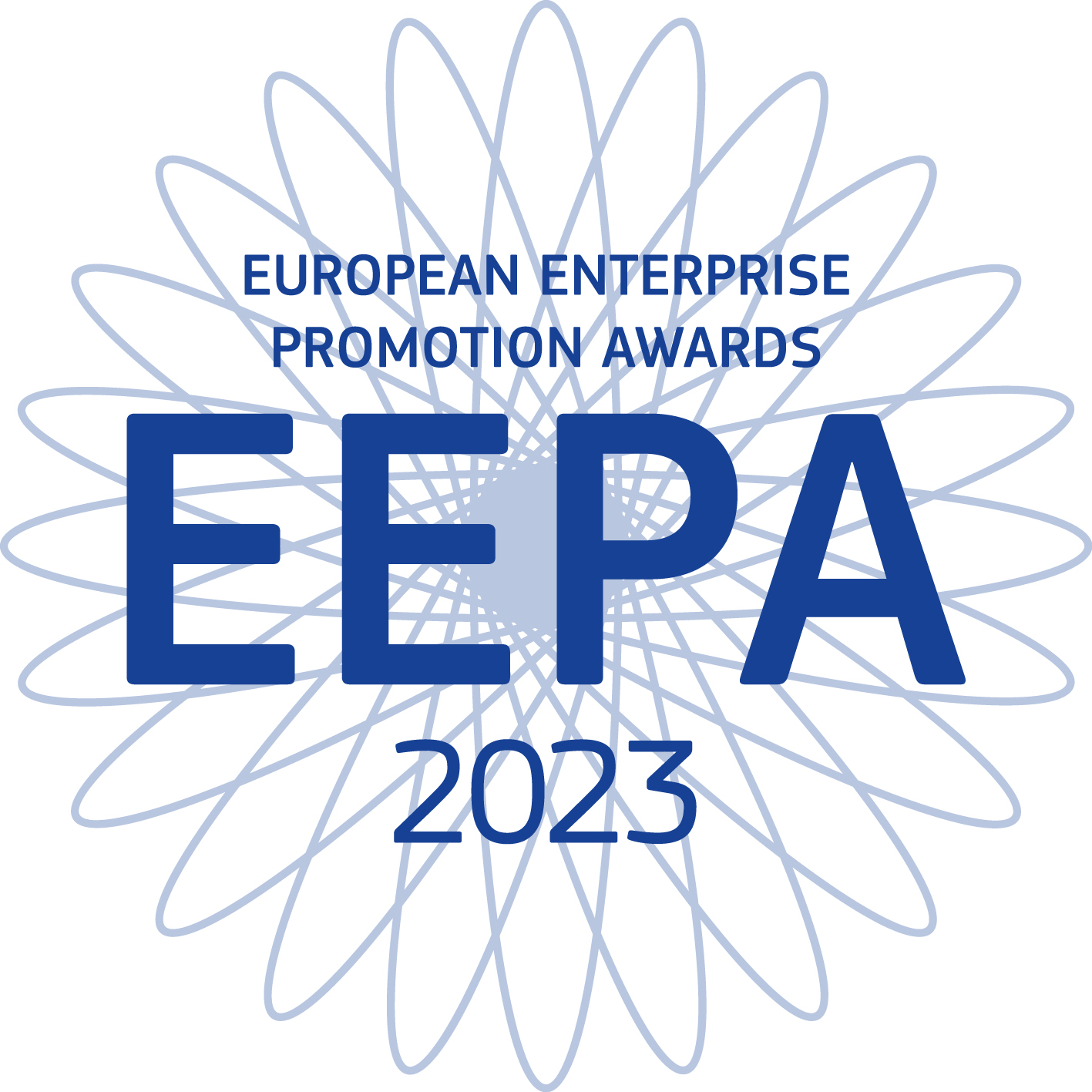 PREMIO EUROPEO PER LA PROMOZIONE D’IMPRESA2023MANUALE OPERATIVOINDICE1. DEFINIZIONE E MOTIVAZIONI DI FONDO	31.1. Un premio che riconosce l'eccellenza nella promozione dell'imprenditorialità	31.2. Obiettivi	31.3. L'importanza dell'imprenditorialità	31.4. Vantaggi per i partecipanti e i vincitori	42. METODOLOGIA	32.1. Pubblico target	32.2. Categorie	32.3. Procedura di selezione in due fasi	62.3.1. Livello nazionale	62.3.2. Livello europeo	72.4. Criteri di ammissibilità	82.5. Criteri di ammissibilità	93. VALUTAZIONE E SELEZIONE A LIVELLO NAZIONALE	103.1. Criteri di ammissibilità	103.2. Criteri di selezione	113.3. Selezione dei candidati	111. DEFINIZIONE E MOTIVAZIONI DI FONDO 1.1. Un premio che riconosce l'eccellenza nella promozione dell'imprenditorialità I Premi europei per la promozione d’impresa, creati su iniziativa della Commissione europea, riconoscono e premiano le iniziative di assoluta eccellenza che promuovono l'imprenditorialità. I premi, inaugurati nel 2005, non rappresentano una mera competizione, ma intendono anche fare opera di sensibilizzazione in campo imprenditoriale – sia sul lato delle politiche sia su quello delle attività vere e proprie – e dare il giusto riconoscimento per i successi raggiunti. Ogni anno vengono individuati i vincitori a livello pan-europeo, e viene data loro visibilità, al fine di ispirare e fungere da esempio per gli altri attori. L'ambito geografico della competizione abbraccia i 27 Stati membri dell'Unione Europea e i paesi associati al programma COSME: Albania, Bosnia ed Erzegovina, Kosovo, Montenegro, Macedonia del Nord, Serbia, Turchia, Armenia, Moldavia, Ucraina, Islanda1.2. Obiettivi 1.	Individuare e riconoscere azioni e iniziative di successo adottate per promuovere l’impresa e l’imprenditorialità. 2. 	Dare visibilità alle migliori politiche e prassi imprenditoriali e condividerle. 3.	Sensibilizzare maggiormente l'opinione pubblica sul ruolo degli imprenditori nella società. 4.	Incoraggiare e ispirare potenziali imprenditori. 1.3. L'importanza dell'imprenditorialità Una politica favorevole all'imprenditorialità è implicitamente legata ai bisogni delle piccole e medie imprese (PMI), elemento vitale dell'economia europea e che annovera il 99% delle imprese europee. Il settore delle PMI contribuisce all'innovazione, favorisce la concorrenza, introduce flessibilità sul mercato del lavoro e, fatto ancor più importante, crea posti di lavoro. La DG Mercato interno, industria, imprenditoria e PMI intende quindi offrire un riconoscimento alle iniziative che creano un contesto favorevole alle imprese, in particolare riconoscendo l'importanza dell'imprenditorialità. Considerato l’ampio ambito geografico e culturale di provenienza delle candidature, che abbracciano tutta l’Unione europea, le buone pratiche finiscono per rispecchiare accuratamente i diversi modi in cui le regioni, i comuni, le città, i paesi e le collettività hanno realizzato in modo creativo contesti e pratiche che incoraggiano l'imprenditorialità.  1.4. Vantaggi per i partecipanti e i vincitori Tutti coloro che sono stati designati dal rispettivo Paese quali candidati ai Premi europei per la promozione d'impresa saranno invitati a partecipare alla cerimonia di premiazione.Le informazioni di tutte le iniziative intraprese dai candidati saranno caricate sul sito Web European Enterprise Promotion Awards’ website, rendendole note a un pubblico quanto più ampio possibile. Una campagna sui mass-media e sui social media farà pubblicità ai candidati ponendoli al centro dell’attenzione. Vi saranno due tipi di vincitori: vincitori per categoria per la realizzazione creativa di pratiche imprenditoriali e un unico vincitore generale che riceverà il Gran Premio della Giuria. Oltre a ricevere il premio in questione, i vincitori riceveranno un riconoscimento per la creatività dimostrata e per il successo nella riuscita del progetto. Essi fungeranno quindi da esempi per ispirare altre iniziative all'interno dell’Unione europea. Le attività sui mass-media si svolgeranno sia a livello nazionale che europeo in modo da assicurare che i vincitori ricevano il riconoscimento che meritano all'interno delle loro collettività come anche su importanti mass-media europei. 2. METODOLOGIA 2.1. Pubblico target Il concorso è aperto a enti pubblici dell'UE e paesi associati al programma COSME e Regno Unito. Tra i soggetti ammissibili figurano organizzazioni nazionali, comuni, città, regioni e comunità, nonché partenariati pubblico-privati tra autorità pubbliche e imprenditori, programmi educativi e organizzazioni imprenditoriali. Per la categoria dell'imprenditorialità responsabile e inclusiva, i soggetti privati che rientrano nella definizione di PMI di cui alla definizione di PMI (europa.eu) possono presentare domanda, a condizione che il progetto che mira a partecipare al concorso non sia l'attività principale della PMI. I principali fattori che determinano se un'impresa è una PMI sono: Organicofatturato o totale di bilancio.2.2. Categorie Vi sono sei categorie di premi e ciascuna di esse intende riconoscere le iniziative locali, regionali o nazionali che danno un efficace impulso alle loro imprese: Promozione dello spirito imprenditoriale: riconosce le iniziative a livello nazionale, regionale o locale che promuovono una mentalità imprenditoriale particolarmente tra giovani e donne. Esempi: eventi e campagne per promuovere l'immagine dell'imprenditorialità e degli imprenditori e una cultura che incoraggia la creatività, l’innovazione e l’accettazione del rischio.Investimento nelle competenze imprenditoriali: riconosce iniziative a livello nazionale, regionale o locale volte a migliorare le capacità imprenditoriali, gestionali e dei dipendenti.Esempi: promozione di abilità specifiche come le competenze tecniche necessarie nel settore dell'artigianato, capacità linguistiche, competenze digitali; sistemi di tutoraggio e mobilità per gli imprenditori, educazione all'imprenditorialità nelle scuole e nelle università. Sostenere la transizione digitale: sostenere la transizione digitale delle imprese consentendo loro di sviluppare, commercializzare e utilizzare tecnologie, prodotti e servizi digitali di qualsiasi tipo.Migliorare il contesto imprenditoriale e sostenere l'internazionalizzazione delle imprese: riconosce le politiche e le iniziative innovative a livello nazionale, regionale o locale, che rendono l'Europa il luogo più attraente per avviare un'impresa, gestirla, farla crescere e ampliarla nel mercato unico, semplificare le procedure legislative e amministrative per le imprese e attuare il principio "pensare anzitutto in piccolo" a favore delle piccole e medie imprese.Esempi: misure volte a ridurre la burocrazia, far decollare nuove imprese, sostenere il trasferimento della proprietà delle imprese, , facilitare l'accesso delle PMI ai mercati degli appalti pubblici.Progetti a sostegno della cooperazione internazionale tra imprese, strumenti di informazione o match-making, servizi di sostegno o programmi che aiutano le PMI ad andare all'esteroSupporto alla transizione sostenibile: riconosce le politiche e le iniziative a livello nazionale, regionale o locale che supportano la transizione sostenibile e gli aspetti ambientali come l’economia circolare, la neutralità climatica, l’energia pulita, l’efficienza delle risorse o la biodiversità, attraverso, ad esempio, lo sviluppo di competenze sostenibili e il matchmaking, nonché i finanziamenti.Esempio: supporto alle imprese per adottare modelli di business sostenibili.Imprenditorialità responsabile e inclusiva: riconosce le iniziative nazionali, regionali o locali di autorità o partenariati pubblico-privati che promuovono la responsabilità sociale d’impresa all’interno delle piccole e medie imprese. Questa categoria riconosce altresì gli sforzi volti a promuovere l’imprenditorialità tra i gruppi svantaggiati, come disoccupati, in particolare quelli a lungo termine, migranti regolari, disabili o persone appartenenti a minoranze etniche.Esempi: imprese sociali o senza scopo di lucro che operano a favore della società attraverso l’imprenditoria.La Giuria europea assegnerà anche il Gran Premio della Giuria alla candidatura, di una qualsiasi delle suddette categorie, cui si riconosca il carattere più creativo ed esemplare per quanto concerne la promozione dell’imprenditorialità. 2.3. Procedura di selezione in due fasi Per i Premi europei per la promozione d’impresa sono previste due fasi di selezione. La prima fase è a livello nazionale e solo superando questa prima fase di selezioni nazionali i candidati potranno essere ammessi alla fase finale europea che assegnerà i premi.2.3.1. Livello nazionale Ciascun Paese partecipante designa un Coordinatore EEPA, “Coordinatore”, precedentemente noto come SPC o “Unico Punto di Contatto”.I Coordinatori nazionali promuovono i Premi europei per la promozione d’impresa nei rispettivi Paesi e invitano i portatori delle iniziative che appaiano adeguate a candidarsi al processo di selezione nazionale. Le scadenze in ciascun Paese sono decise dai singoli Coordinatori. I Coordinatori possono decidere se organizzare o meno un concorso nazionale o una cerimonia di assegnazione del premio. La Commissione europea mette a disposizione un modulo standard di partecipazione, qualora i Coordinatori desiderassero utilizzarlo a livello nazionale. I coordinatori fungono da help desk per i candidati potenziali che hanno bisogno di chiarimenti o orientamento durante il processo di candidatura. Le linee guida per la selezione dei candidati sono riportate nel presente documento.Una volta ricevute le candidature, i Coordinatori selezionano un massimo di due iniziative, da due categorie diverse, quali candidate del proprio Paese ai Premi europei per la promozione d’impresa. Il processo decisionale è in ciascun Paese a discrezione dei Coordinatori; tuttavia, ciascun Paese deve essere in grado di motivare le scelte compiute stilando rapporti trasparenti – ad esempio i verbali delle riunioni di selezione – che presenteranno, su richiesta, alla Commissione europea. Ai fini dei Premi europei per la promozione d’impresa, ciascun Paese deve avere un massimo di due candidati nazionali in due categorie diverse.Le candidature a livello europeo possono essere presentate in una qualsiasi delle lingue ufficiali dell’UE.Il termine ultimo di cui dispongono i Coordinatori per presentare elettronicamente i loro candidati nazionali alla seconda e ultima fase dei Premi europei per la promozione d’impresa è il 21 luglio 2023, entro il termine della giornata lavorativa.Durante la seconda fase, le candidature devono essere inviate esclusivamente per posta elettronica, sia in formato PDF che in formato Word.Inviare i moduli di candidatura all’indirizzo: ann.garrott@loweurope.eu2.3.2. Livello europeo Una volta che i Coordinatori avranno presentato il candidato o un massimo di due candidati nazionali, i moduli di candidatura – massimo 10 pagine – verranno inoltrati alla Commissione europea. I membri della Giuria europea saranno selezionati dalla Commissione europea. La Giuria sarà composta da un rappresentante del mondo accademico, un'organizzazione aziendale, un rappresentante del Consiglio europeo di primavera, che può essere un imprenditore, un’organizzazione aziendale o un rappresentante di spicco del governo, e da un rappresentante di spicco del governo che presiede il Consiglio europeo d'autunno dell'anno in questione. Ci saranno anche due rappresentanti permanenti, uno della DG Mercato interno, industria, imprenditoria e PMI e uno del Comitato delle regioni. La Commissione inviterà anche il vincitore del Gran Premio della Giuria di un determinato anno a sedere nella Giuria l'anno successivo. Verrà mantenuto un database delle candidature e i membri della Giuria riceveranno tutte le candidature in formato elettronico. Su richiesta si forniranno ulteriori informazioni.La Giuria si riunirà a Bruxelles per discutere le candidature. Essa designerà un presidente il cui voto sarà decisivo nel caso di candidature che abbiano ricevuto lo stesso punteggio; un segretario dell'agenzia contraente presenzierà alla riunione della Giuria. Nel corso della riunione verrà scelto dalla rosa di candidati un vincitore per ciascuna categoria nonché un vincitore generale del Gran Premio della Giuria. La Giuria effettuerà le scelte sulla base dei criteri di ammissibilità e di assegnazione enunciati di seguito. La Giuria può decidere di inserire una candidatura in una categoria alternativa qualora lo ritenga opportuno e può decidere di non assegnare un premio qualora ritenga insufficiente la qualità delle candidature. La Giuria presenterà le conclusioni delle proprie deliberazioni alla Commissione europea, la quale indicherà i vincitori per le diverse categorie e il vincitore del Gran Premio della Giuria. La decisione della Giuria è inappellabile. Tutti candidati che abbiano superato quest'ultima selezione saranno invitati alla cerimonia di assegnazione del premio, in occasione della quale verranno proclamati i vincitori per categoria e il vincitore del Gran Premio della Giuria. 2.4. Criteri di ammissibilità Il concorso è aperto a tutte le autorità locali, regionali e nazionali dell'UE o dei paesi associati nell'ambito del programma COSME (vedere l'elenco dei paesi di cui al punto 1.1). Ciò include città, città, regioni e comunità, nonché partenariati pubblico-privato tra autorità pubbliche e imprenditori, programmi educativi, imprese e organizzazioni imprenditoriali. I progetti derivanti esclusivamente da imprese o individui privati non sono ammissibili a parte la categoria Imprenditorialità responsabile e inclusiva in cui i soggetti privati che rientrano nella definizione di PMI di cui alla definizione di PMI (europa.eu) sono ammissibili a presentare domanda, a condizione che il progetto con cui la PMI si applica non sia l'attività principale dell'impresaSi accetteranno candidature congiunte presentate da più di un Paese per iniziative transfrontaliere a patto che queste abbiano il sostegno di tutti i Paesi interessati. L’obiettivo dei Premi europei per la promozione d'impresa è di offrire un riconoscimento alle politiche che promuovono l'imprenditorialità a livello locale, regionale e nazionale. Per tale motivo i premi sono aperti a tutte le autorità pubbliche coinvolte nel policy-making. Le autorità pubbliche sono definite conformemente al contesto nazionale di ciascun Paese partecipante e possono includere istituzioni che partecipano al policy-making, organismi di finanziamento e organizzazioni di esecuzione. I Premi sono anche aperti ai partenariati pubblico-privati intesi quali "forme di cooperazione tra le autorità pubbliche e il mondo delle imprese che mirano a garantire il finanziamento, la costruzione, il rinnovamento, la gestione o la manutenzione di un'infrastruttura o la fornitura di un servizio”.I partenariati pubblico-privati si configurano nel seguente modo: Un accordo finanziario in base al quale l’attore privato è incaricato dell'attuazione di una politica definita dall'autorità pubblica;Un accordo tra l'attore privato e l'autorità pubblica in base al quale l’attore privato è coinvolto – in considerazione della sua esperienza, delle sue conoscenze o risorse – nel processo di policy-making; eUn sostegno esplicito, non necessariamente di natura finanziaria, che l'autorità pubblica eroga all'attore del settore privato nel quadro di un progetto specifico. Ai fini dei premi in questione tale sostegno deve essere esplicito.Soggetti privati – PMI che rientrano nella definizione di PMI (europa.eu) sono idonei a entrare SOLO nella categoria Imprenditorialità responsabile e inclusiva.Partecipanti precedenti all'EEPALe organizzazioni che hanno precedentemente aderito all'EEPA possono presentare domanda con un nuovo progetto/iniziativa o con il progetto precedentemente inserito se il progetto non è stato vincitore di categoria e sono state apportate modifiche/miglioramenti significativi al progetto.Le candidature devono riguardare iniziative esistenti o recenti in materia di policy-making, impresa o educazione e l'influenza che esse hanno avuto sulla regione o sulla località in questione, con evidenza di un'evoluzione incrementale in un periodo di 15 mesi. Le candidature a livello europeo possono essere presentate in una qualsiasi delle lingue ufficiali dell'UE entro il termine della giornata lavorativa del 21 luglio 2023. Le candidature devono comprendere le seguenti informazioni: 1.	La categoria del premio per la quale ci si candida2.  Una versione del modulo di candidatura in formato Word e PDF3. Consenso alla raccolta e al trattamento dei dati personali4.	Informazioni sul recapito 5.	Firma del rappresentante da parte dell’organizzazione candidata7.   Il materiale cartaceo non è più ammesso a livello europeoLa scadenza per il ricevimento delle candidature a livello nazionale sarà decisa da ciascun Coordinatore nazionale. La scadenza per il ricevimento elettronico delle candidature europee è il 21 luglio 2023, entro il termine della giornata lavorativa.2.5. Criteri di ammissibilità Una volta che si sia decisa l'ammissibilità di un’iniziativa, essa verrà valutata in base ai suoi meriti imprenditoriali. A ciascuna candidatura verranno attribuiti dei punti sulla base dei seguenti criteri: 1.	Originalità e fattibilità: perché il progetto costituisce un successo? Quali sono i suoi aspetti innovativi? 2.	Impatto sull’economia locale: presentazione di cifre a supporto dell’esito dichiarato 3.	Miglioramento delle relazioni tra attori locali: più di uno degli attori interessati ha tratto vantaggio dalla realizzazione di quest'iniziativa? Perché vi erano coinvolti e qual è stato il loro livello di partecipazione? 4.	Trasferibilità: questo approccio potrebbe essere replicato nella regione e altrove in Europa? 3. VALUTAZIONE E SELEZIONE A LIVELLO NAZIONALE 3.1. Criteri di ammissibilità Se a tutte le domande si è risposto con un “Sì”, la candidatura è accettata. Se una candidatura non soddisfa i criteri di ammissibilità elencati sopra, il comitato nazionale di selezione può decidere di chiedere al candidato di apportare le necessarie modifiche – ciò avviene esclusivamente a giudizio e per gentile concessione del comitato di selezione qualora i tempi lo consentano. Una candidatura ritenuta ammissibile partecipa pertanto alla selezione a livello nazionale. 3.2. Criteri di selezione Ciascuna candidatura viene valutata raffrontandola con le altre candidature relative alla stessa categoria del premio. Si può applicare la seguente tabella: In ciascuna categoria la candidatura con il punteggio complessivo più alto sarà considerata vincente. Il comitato di selezione può decidere di collocare una candidatura all’interno di una categoria differente da quella per la quale era stata originariamente presentata. 3.3. Selezione dei candidati In rappresentanza di un singolo Paese per la fase di selezione europea potranno essere presentate al massimo due candidature appartenenti a due categorie differenti e frutto della selezione effettuata a livello nazionale.Quesiti in materia di ammissibilitàSìNoLa candidatura è pervenuta entro la scadenza? Un rappresentante legale ha firmato il modulo di candidatura?    Il modulo di candidatura è stato compilato in ogni sua parte e firmato?  Il concorrente ha sede in uno dei 27 Stati membri o paesi associati al programma COSME (Montenegro, Macedonia del Nord, Turchia, Albania, Serbia, Bosnia ed Erzegovina, Kosovo, Moldavia, Armenia, Ucraina, Islanda)?Il candidato ha presentato un'unica iniziativa per un'unica categoria?  È stata illustrata la natura di eventuali partnership pubbliche/private?L’iniziativa esistente o recente si è svolta in un periodo di 15 mesi? Quesiti relativi alla selezione Punteggio massimoOriginalità e fattibilità: L’iniziativa è stata originale e innovativa? Perché il progetto costituisce un successo?  20 puntiImpatto sull’economia locale: Qual è stato l'impatto dell’iniziativa sull'economia locale?  Ha creato posti di lavoro? L’iniziativa è sostenibile in futuro? Quali effetti positivi avrà nel lungo termine? 30 puntiMiglioramento delle relazioni tra attori locali: La popolazione locale è stata coinvolta nell’iniziativa? Ne hanno tratto profitto gruppi svantaggiati? Sono state rispettate le peculiarità locali, ambientali e sociali?25 puntiTrasferibilità: Questo approccio potrebbe essere replicato nella regione? Questo approccio potrebbe essere replicato altrove in Europa? L’iniziativa è esemplare? Si stanno sviluppando relazioni/partenariati per condividere gli insegnamenti così ricavati?25 punti